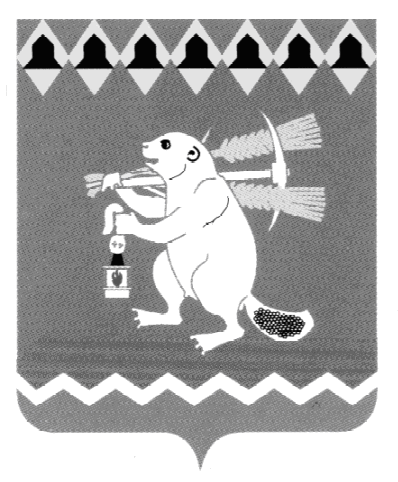 Глава  Артемовского городского округа ПОСТАНОВЛЕНИЕот 09.03.2016                                                                                           №   9-ПГОб утверждении состава организационного комитета и плана подготовки  и проведения на территории Артемовского городского округа  мероприятий,  посвященных 71-й  годовщине  Победы  в Великой Отечественной войне 1941 – 1945 годов и Дню памяти и скорби – дню начала Великой Отечественной войны	В целях подготовки и проведения в Артемовском городском округе мероприятий, посвященных 71-й  годовщине  Победы в Великой Отечественной войне 1941 – 1945 годов и Дню памяти и скорби – дню начала Великой Отечественной войны,  руководствуясь статьей 28 Устава Артемовского городского округа,  ПОСТАНОВЛЯЮ:Утвердить состав организационного комитета по подготовке и проведению мероприятий, посвященных 71-й годовщине Победы в Великой Отечественной войне 1941 – 1945 годов и Дню памяти и скорби – дню начала Великой Отечественной войны (Приложение 1).Утвердить план подготовки и проведения на территории Артемовского городского округа  мероприятий, посвященных 71-й годовщине Победы в Великой Отечественной войне 1941 – 1945 годов и Дню памяти и скорби – дню начала Великой Отечественной войны (Приложение 2).3.   Опубликовать постановление в газете «Артемовский рабочий», разместить на официальном сайте Думы Артемовского городского округа в информационно-телекоммуникационной сети «Интернет».Контроль  за исполнением постановления оставляю за собой. Глава  Артемовского городского округа						О.Б. Кузнецова